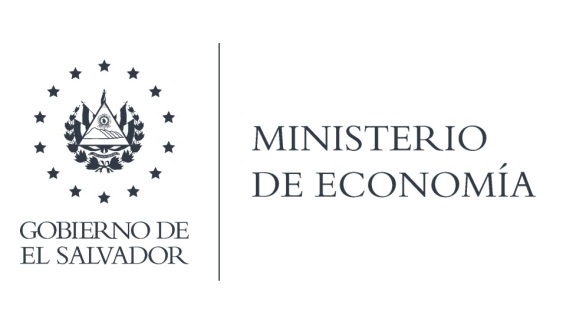 La Dirección General de Estadísticas y Censos (DIGESTYC), en atención y respuesta al requerimiento de información, envió la información se elaboró la y se le entregó en formato EXCEL.Base de Datos de las Empresas Comerciales de Ant. Cuscatlán del distrito de Merliot y de Santa Elena, su calcificación por su actividad Económica Número de empresas del distrito de Merliot y Santa Elena.Lic. Laura QuintanillaOficial de InformaciónMINISTERIO DE ECONOMÍA REPÚBLICA DE EL SALVADOR, C.A.Alameda Juan Pablo II y Calle Guadalupe Edificio Cl - C2, Centro de Gobierno. San SalvadorTeléfonos (PBX): (503) 2590-5600www.minec.gob.sv